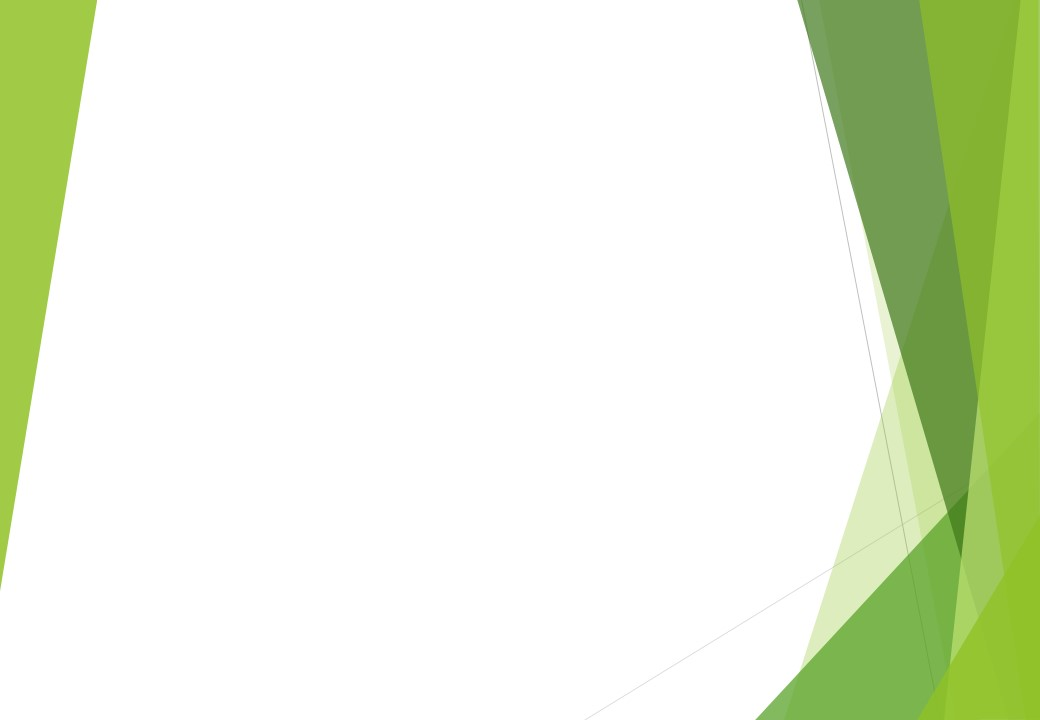 北海道修学旅行モデルコース新千歳空港利用　4日間　札幌国際　スキーコース1日目各地ーーー新千歳空港＝＝＝ホテル定山渓午前午後夕方2日目ホテル＝＝＝スキー研修札幌国際スキー場…レストラン（昼食）…スキー研修札幌国際スキー場＝＝＝ホテル定山渓朝午前昼午後夕方3日目ホテル＝＝＝札幌市・小樽市内自主研修札幌市・小樽市内自主研修札幌市・小樽市内自主研修札幌市・小樽市内自主研修札幌市・小樽市内自主研修＝＝＝ホテル定山渓朝日中日中日中日中日中夕方4日目ホテル＝＝＝新千歳空港ーーー各地朝午前夕方＝＝＝バスーーー航空機□■□JR***タクシー…徒歩～～～フェリー